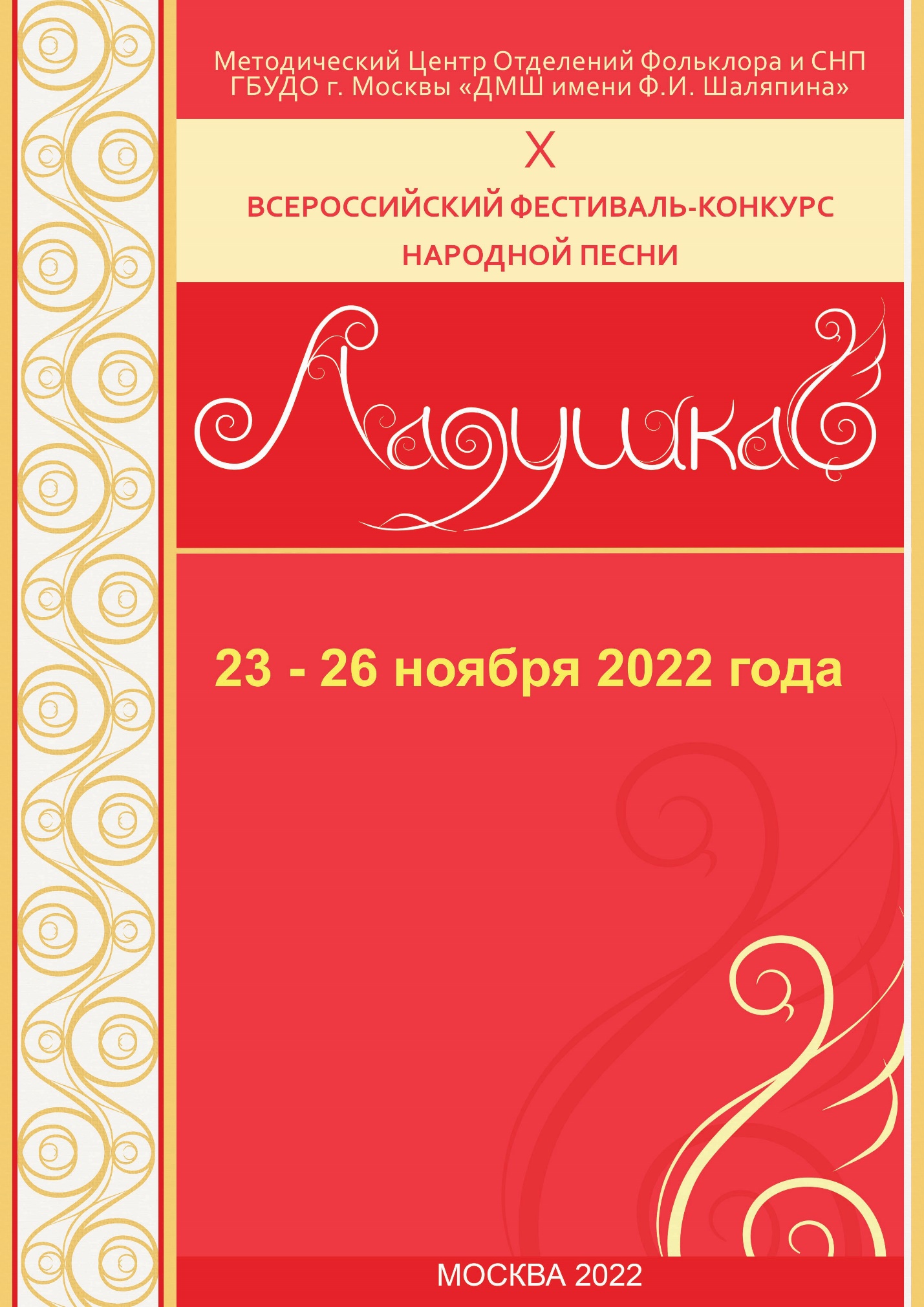 Положение X Всероссийского фестиваля-конкурса народной песни «ЛАДУШКА» Учредители и организаторы фестиваля:Методический Центр Отделений Фольклора и СНП ГБУДО г. Москвы «ДМШ имени Ф.И. Шаляпина»Управа района СолнцевоПри информационной поддержке:Департамента культуры г. Москвы ГБУ г. Москвы «ДОП СКИ»Ассоциации музыкальных конкурсов Россииг. Москва, 23 – 26 ноября 2022 годаЦели и задачи фестиваляПопуляризация народного сольного и ансамблевого пенияПриобщение детей и молодёжи к культурному наследию народов РФВоспитание чувства патриотизма, уважения и бережного отношения к национальной культуре и народным традициям Обогащение педагогического репертуара и обмен новациями в области методики преподавания народного пенияСмотр перспективных учащихся и ярких педагогических работНоминации фестиваляСольное народное пение Ансамблевое народное пение Данные номинации предполагают исполнение произведений, характерных для народно-сценической культуры, а именно: обработки и аранжировки народных песен, сценическое воплощение фольклора, авторские произведения, использование для аккомпанемента как народных, так и классических музыкальных инструментов.Жюри фестиваляВыступления участников фестиваля оценивает жюри, состав которого определяет организационный комитет. Решение жюри оформляется протоколом, является окончательным и пересмотру не подлежит. В состав жюри конкурса войдут ведущие специалисты в области фольклора и народного пения, преподаватели высших учебных заведений города Москвы, лауреаты международных и всероссийских конкурсов.Председатель жюри – Заслуженный работник высшей школы РФ, кандидат педагогических наук, кавалер ордена «За возрождение России. XXI век», профессор, заведующая кафедрой хорового и сольного народного пения РАМ имени Гнесиных Марина Васильевна Медведева.Программа фестиваля23 ноября 2022 года, (среда)  – торжественное открытие                                                              фестиваля и прослушивание                                                                  участников в Концертном зале                                                              ДМШ имени Ф.И.Шаляпина               26 ноября 2022 года, (суббота) – торжественное закрытие                                                                      фестиваля, Гала–концерт                                                             лауреатов и награждение всех                                                             участников в Концертном зале                                                              Управы района СолнцевоУсловия проведения фестиваляК участию в фестивале приглашаются учащиеся классов народного пения и фольклора ДМШ, ДШИ, студенты ССУЗов и ВУЗов города Москвы и других городов России в возрасте от 7 лет до 21 года.Прослушивание солистов состоится по пяти возрастным группам:Младшая – от 7 до 9 летСредняя “А”– от 10 до 11 летСредняя “Б” – от 12 до 13 летСтаршая – от 14 до 17 летМолодежная – от 18 лет до 21 годаПрослушивание ансамблей состоится по трем возрастным группам: 	Младшая – 7-11 лет	Старшая – 12-17 лет	Молодежная – 18 лет-21 годаДля солистов – не более двух произведений общей продолжительностью до 5 минут, обязательное исполнение одной песни a’cappella, другой – с аккомпанементом.Для коллективов – не более трёх произведений общей продолжительностью до 8 минут, обязательное исполнение одной песни a’cappella, остальное наполнение выступления коллектива остаётся на усмотрение руководителя.В коллективах каждой возрастной категории допускается наличие до 25% участников младше или старше указанных возрастных групп.Порядок выступлений устанавливается Оргкомитетом фестиваля и публикуется на сайте школы за два дня до открытия фестиваля.Все участники Фестиваля награждаются дипломами. Победители фестиваля награждаются дипломами лауреатов I, II, III степени и дипломами дипломантов. Лауреаты будут награждены памятными подарками. Жюри фестиваля может учредить поощрительные дипломы, специальные призы, а также Гран-при фестиваля.Финансовые условияОрганизационный взнос для участников фестиваля:Солисты – 1500 рублейАнсамбли – по 300 рублей с участникаСкачать квитанцию на оплату организационного взноса, а также получить всю информацию о X Всероссийском фестивале-конкурсе народной песни «Ладушка» можно в Интернете на сайте: HYPERLINK "http://www.shalyapin-school.ru/"HYPERLINK "http://www.shalyapin-school.ru/"www.shalyapin.music.mos.ruТребования к пакету документовДля участия в фестивале необходимо заполнить анкету по ссылке и загрузить в облачное хранилище следующие документы:Копию свидетельства о рожденииКопию квитанции об оплате организационного взносаЗаявки принимаются до 15 ноября 2022 года включительно.ВАЖНО! Документы принимаются только полным пакетом. Контактные телефоны:Куратор – Дорохова Екатерина Михайловна – 8 (905) 791-29-97Техподдержка – Журкова Дарья Александровна – 8 (925) 047-90-08Адрес школы: 119620, г. Москва, Cолнцевский проспект д.9Проезд: станция метро «Солнцево», 5 минут пешком.Ждём ваших заявок и желаем творческого вдохновения!